DAMPAK ERUPSI GUNUNG KELUD 2014 TERHADAP PETANI PEMILIK LAHAN PADA PEMILIHAN PEKERJAAN DAN USAHA TANI  THE IMPACT OF KELUD VOLCANOES ERUPTION IN 2014 ON FARMERS' DECISION MAKING TO CHOOSE LIVELIHOODSRif ‘atul Imaniyah1*, Arief Rachmansyah2, Harsuko Riniwati31Master Program of Environmental Resource Management and Development, Graduate, Brawijaya University, Malangrifatulimaniyah94@gmail.com 2Faculty of Engineering, Brawijaya University, Malang, Indonesiaariefftub@yahoo.com 3 Faculty of Fisheries and Marine Science, Brawijaya University, Malang, Indonesiariniwatisepk@gmail.com *Penulis Korespondensi: rifatulimaniyah94@gmail.com ABSTRACTQuaternary-aged volcanoes on Java Island provide high benefits for residents living nearby, especially farmers. The andesitiv volcanic eruptions produce material with a variety of minerals, so that the soil formed is classified as fertile. Supported by high rainfall around the volcano area is an agricultural area with high productivity. The Kelud volcanic eruption in February 2014 produced a pyroclastic fall material which when exposed to rainwater will become hard. This has an impact on the quality of agricultural land and causes some landowners to change their livelihoods. The aim of this study was to determine the factors that influence the farmers to choose decision their livelihood after the 2014 eruption. This study was conducted on Pandansari village, Malang Region and Kebonrejo Village, Kediri region. The results of analysis showed that only 7 factors showed a significant relationship from 14 research factors. These factors are experience, work time devotion, duration of vacuum, income, help access, availability of water and counseling that influence livelihood decisions. Then, these 7 variables were analysed by logistic regression. According to logistic regression analysis concluded that the most influential factors were experience variables, duration work of time, income and access to assistance.Keywords: post eruptions, decisions, farmers, livelihoods ABSTRAKGunungapi berumur Kuarter di Pulau Jawa memberikan kemanfaatan tinggi bagi penduduk yang tinggal di sekitarnya, khususnya para petani. Letusan gunungapi bersifat adesitik tersebut menghasilkan material dengan kandungan beragam mineral, sehingga tanah yang terbentuk tergolong subur. Didukung oleh curah hujan tinggi daerah di sekitar gunungapi tersebut merupakan kawasan pertanian dengan produktifitas tinggi. Letusan Gunungapi Kelud pada Februari 2014 menghasilkan material jatuhan piroklastik yang bila terkena air hujan akan menjadi keras. Hal ini berdampak pada kualitas lahan pertanian dan menyebabkan beberapa petani pemilik lahan berubah mata pencaharian. Tujuan penelitian adalah mengetahui faktor-faktor yang mempengaruhi petani dalam menentukan mata pencaharian pasca erupsi tahun 2014. Penelitian dilakukan dengan wawancara terpandu dengan mengajukan 14 pertanyaan kepada  petani pemilik lahan di Desa Pandansari, Kabupaten Malang dan Desa Kebonrejo, Kabupaten Kediri. Hasil penelitian menunjukkan, bahwa hanya 7 dari 14 faktor yang berpengaruh sangat kuat. Faktor-faktor tersebut adalah pengalaman melakukan usaha lain, curahan waktu kerja, lama waktu menganggur, jumlah pendapatan, akses bantuan modl, ketersediaan air untuk irigasi dan pelatihan yang diberikan oleh pemerintah. Kemudian 7 faktor tersebut dianalisis dengan metode regresi logistik yang menyimpulkan bahwa faktor yang paling berpengaruh adalah pengalaman, curahan waktu kerja, pendapatan dan akses bantuan.  Kata Kunci: pasca erupsi,keputusan, petani, mata pencaharian PENDAHULUANGunung Kelud merupakan salah satu gunungapi aktif yang terletak di Pulau Jawa, Indonesia. Gunung Kelud tergolong gunungapi bertipe strato, secara administrasi terletak di wilayah Kabupaten Kediri, Kabupaten Blitar dan Kabupaten Malang, Provinsi Jawa Timur. Secara geografis puncaknya terletak pada posisi 7056’00” LS dan 112018’30” BT dengan ketinggian 1.713 mdpl. Sepanjang sejarahnya sejak 1901, Gunung Kelud tercatat telah mengalami tujuh kali letusan, yaitu  pada tahun 1901, 1919, 1951, 1966, 1990, 2007 dan 2014. Gunung api ini dikenal di dunia karena bencana lahar letusan yang terjadi pada tahun 1919 dan telah menelan korban jiwa lebih dari 5000 orang. Gunung kelud termasuk dalam tipe gunungapi strato dengan tipe letusan St. Vincent dengan karakteristik letusannya eksplosif. [Syiko, 2014]Kajian atas proses, tipe dan produk letusan Gunung Kelud menunjukkan tinggi tiang asap letusan mencapai lebih dari 10 km, dapat memuntahkan 150-200 juta m3 material piroklastik dalam waktu yang relatif singkat (kurang dari 10 jam). Setiap letusannya selalu diakhiri dengan pembentukan sumbat lava pada lubang kepundannya. Erupsi gunung api Kelud selalu bersifat eksplosif. Berdasarkan kajian sekuen letusan Gunung Kelud pada tahun 1990, pada gunung api yang mempunyai danau kawah, proses erupsi selalu diawali oleh letusan uap (freatik), kemudian berkembang menjadi  letusan freato-magmatik dan magmatik yang kemudian mengendapkan aliran dan jatuhan material piroklastik. Erupsi Gunung Kelud menghasilkan VEI bervariasi mulai dari skala 1 hingga 4 dan  terjadi dalam waktu yang relatif singkat (kurang dari 10 jam).[Pratomo, 1992]Erupsi Gunung Kelud pada tanggal 13 Februari 2014 mengakibatkan banyak kerusakan dan kerugian baik materiil maupun non-materiil. Rusaknya bangunan, saluran irigasi, jalan, pasar tradisional, dan juga memporak-porandakan sawah dan ladang milik petani di wilayah tersebut. Erupsi menyebabkan timbunan material vulkanik berupa abu, pasir, kerikil hingga bongkahan pada area pertanian milik petani. Sebelum terjadinya erupsi dan lahar dingin, masyarakat yang tinggal di kawasan bencana Gunung Kelud hidup melalui berbagai macam aktivitas. Mayoritas masyarakat bekerja sebagai petani. Terjadinya erupsi dan lahar dingin Gunung Kelud, menyebabkan produksi pertanian mengalami penurunan bahkan hingga menyebabkan gagal panen. Erupsi dan efek lahar dingin juga menyebabkan perubahan mata pencaharian dari semulanya bertani menjadi penambang akibat lahan pertaniannya tertimbun material vulkanik.Perubahan mata pencaharian adalah salah satu upaya yang bisa dilakukan untuk mencapai penghidupan berkelanjutan. Perubahan mata pencaharian merupakan reaksi dalam mengahadapi tekanan, musim dan tren [Ashley, 2003]. Strategi mempertahankan hidup masyarakat yang sedang mengalami tekanan adalah melakukan diversifikasi, melalui pencarian aktivitas mata pencaharian atau penghasilan baru guna memenuhi kebutuhan hidup [Chambers, 1991]. Oleh karena itu, petani terdampak erupsi melakukan perubahan mata pencaharian dengan memanfaatkan timbunan material vulkanik. Masyarakat harus bisa menemukan mata pencaharian baru sebagai mata pencaharian dalam memenuhi segala kebutuhan hidup. [Indraddin, 2016] Fokus dari penelitian ini adalah untuk mengetahui faktor yang berpengaruh dalam pengambilan keputusan petani dalam memilih mata pencaharian pasca erupsi. Dengan mengetahui faktor yang mempengaruhi akan mampu meminimalisir dampak dan memulihkan petani secara cepat dan tepat sasaran di masa mendatang.METODE PENELITIANPenelitian dilaksanakan di 2 desa, yaitu Desa Pandansari, Kabupaten Malang dan di Desa Kebonrejo, Kabupaten Kediri. Penelitian dilakukan selama dua bulan (November-Desember 2018). Daerah penelitian ini merupakan salah satu daerah terdampak erupsi Gunung Kelud 2014. Metode penelitian ini adalah metode survey melalui pendekatan penelitian eksplanatori (explanatory research) yang dimaksudkan untuk menjelaskan kedudukan konstruk-konstruk yang diteliti serta hubungan antara satu konstruk dengan konstruk lainnya. Data diperoleh melalui kuesioner yang terdiri dari 85 orang responden. Dengan karakteristik responden yaitu petani terdampak erupsi Gunung Kelud 2014 yang bekerja di lahan pribadi. Serta melakukan observasi berdasarkan kondisi fisik dan aktifitas eksisting.   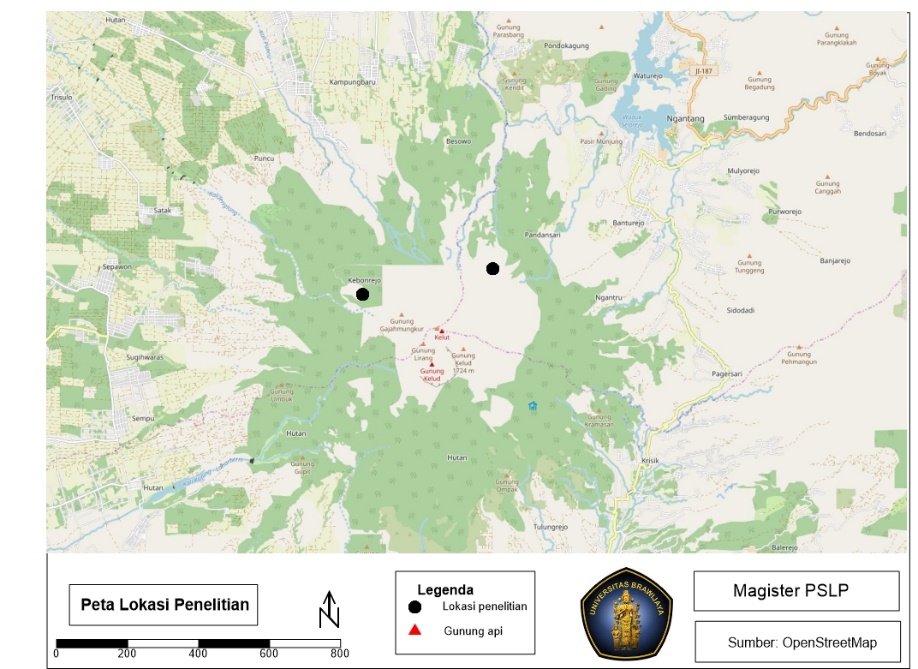 Gambar 1. Lokasi PenelitianData yang diperoleh dianalisis menggunakan metode regresi logistik. Sebab digunakannya analisis ini karena data yang digunakan dalam penelitian bersifat non-metrik pada variabel dependen dan variabel independennya merupakan campuran antara data metrik (variabel kontinyu) dan non-metrik (kategori).  Karena adanya campuran skala variabel independen maka asumsi multivariate normal distribution tidak dapat terpenuhi. Sehingga, menyebabkan fungsi menjadi logistik dan tidak membutuhkan asumsi normalitas data variabel independennya. Analisis logistik dipakai untuk menganalisis data kuantitatif yang menggambarkan dua pilihan (binary logistic regression). Output regresi logistik memperkirakan peluang munculnya variabel terikat dan variabel bebas [Ghozali,2009]. Variabel dalam penelitian ini dijabarkan dalam tabel 1.Tabel 1. Variabel PenelitianModel logit yang digunakan dalam penelitian ini adalah sebagai berikut:Dimana:	= = keputusan petani dalam memilih pekerjaan dinyatakan dengan variabel dummy yang artinya jika petani tetap bermata pencaharian sebagai petani diberi nilai 1 dan jika petani berubah mata pencaharian sebagai penambang maka akan diberikan nilai 0.= , jika petani tetap bertani= , jika petani berubah menambangX1	= Pengalaman usahatani (tahun)X2	= Curahan waktu kerja (jam/hari) X3	= Lama vakum bekerja (bulan)X4	= Pendapatan (Rp/ha)X5	= Akses bantuanX6	= Ketersediaan airX7	= Penyuluhan	= Intersep-	= Koefisien regresie	= Variabel pengganguHASIL DAN PEMBAHASANDesa Pandansari merupakan salah satu desa yang terletak di Kecamatan Ngantang, Kabupaten Malang, Provinsi Jawa Timur. Jarak desa dari pusat Kecamatan Ngantang sejauh 12 Km. Desa ini terbagi dalam 7 dusun yaitu Dusun Plumbang, Dusun Bales, Dusun Munjung, Dusun Sambirejo, Dusun Wonorejo, Dusun Klangon dan Dusun Sedawun. Secara geografis terletak pada ketinggian 600-1350 mdpl dengan kemiringan 15-550. Sedangkan, Desa Kebonrejo adalah salah satu desa di Kecamatan Kepung, Kabupaten Kediri, Provinsi Jawa Timur. Desa kebonrejo merupakan desa yang berbatasan langsung dengan wilayah kehutanan yang jaraknya paling dekat dengan areal kawah Gunung Kelud ±8 Km. Desa ini terbagi dalam 4 dusun yaitu Dusun Tambaksari, Dusun Tegalrejo, Dusun Panggungsari sera Dusun Kebonrejo. Desa Kebonrejo terletak di ketinggian 400-750 mdpl dengan kemiringan lereng hingga 350.Erupsi Gunung Kelud 13 Februari 2014 telah mengakibatkan banyak kerusakan dan kerugian baik materiil maupun non-materiil. Material gunung api berpengaruh terhadap petani melalui abu vulkanik yang tersembur ke angkasa dan kemudian turun di lahan pertanian yang menutupi tanaman padi, palawija, holtikultura dalam berbagai ketebalan dan luasan, serta lahar dingin yang secara fisik merusak tanaman pertanian dengan tingkat keparahan dan luasan berbeda sudah menyebabkan masalah bagi sosial ekonomi petani. Sehingga dampak yang diterima petani  terbilang cukup parah, disamping hilangnya harta benda, juga menyebabkan beberapa kehilangan mata pancaharian dan usahataninya.Ketika Gunung Kelud kembali meletus 13 Februari 2014, hujan abu, pasir, dan kerikil tercatat mencapai radius 30 kilometer, khususnya ke wilayah barat hingga barat daya dari kawah Gunung Kelud. Laporan Badan Meteorologi, Klimatologi, dan Geofisika (BMKG), abu dan pasir pada lapisan 1.500 m di udara terbawa angin ke arah timur laut, pada lapisan 5.000 m terbawa ke arah barat laut, dan pada lapisan 9.000 m terbawa ke arah barat. Meskipun angin pembawa abu dan pasir tampak berpola arah tertentu, dari pemantauan berbagai media massa, hujan abu dilaporkan menyebar ke segala arah, hingga menyelimuti Jawa Timur bagian utara, Jawa Tengah, dan Jawa Barat. Abu dan pasir tampak menutupi permukaan tanah dan bangunan di kawasan Pasuruan, Surabaya, Sumenep, Solo, Boyolali, Yogyakarta, Cilacap, Ciamis, Bandung, dan Sukabumi.Erupsi Gunung Kelud 2014 berdampak bagi mata pencaharian petani di kedua desa. Hal ini terjadi terutama bagi petani di Desa Pandansari, Kabupaten Malang. Sebanyak 8 orang dari responden yang diteliti dari Desa Pandansari merupakan petani yang beralih mata pencaharian akibat erupsi Gunung Kelud 2014. Sebelum erupsi mereka bekerja sebagai petani, namun setelah erupsi petani terpaksa beralih mata pencahariannya menjadi penambang hingga saat ini akibat lahan pertanian yang masih tertutup material vulkanik. Dan 29 petanidi kedua desa berubah komoditas pertanian pasca erupsi Gunung Kelud 2014. Bencana akibat erupsi Gunung Kelud yang terjadi mempengaruhi kehidupan masyarakat sekitar, khususnya petani karena produktivitas pertanian menurun akibat kondisi tersebut. Penurunan produktivitas tersebut otomatis juga mempengaruhi kondisi perekonomian petani setempat. Mengingat kebutuhan hidup yang harus segera dipenuhi dan semakin meningkat. Petani dituntut untuk melakukan beragam cara dan strategi agar keluar dari permasalahan ekonomi yang melanda.[Sembiring, 2014]Apalagi sukses dan gagalnya suatu lahan pertanian merupakan hal yang tidak pasti sebab banyak faktor alam yang mempengaruhi dan menggangu. Suatu kondisi krisis dapat dialami oleh rumahtangga petani akibat gagal panen yang disebabkan oleh kondisi alam yang tidak menentu.  Padahal, dengan memanfaatkan lahan yang ada mampu meningkatkan penghidupan petani dan luasnya daerah yang dimanfaatkan sebagai lahan pertanian juga mendukung perkembangan di sektor pertanian. Sepanjang sejarah di jawa, gunung-gunung yang ada di Pulau Jawa selalu dipadati permukiman penduduk karena merupakan sumber kehidupan, menyuburkan pertanian dengan sumberdaya airnya, abu vukanik dan mineral terkandung. Di sisi lain, gunung api merupakan sumber petaka kematian lantara awan panas, lahar dan letusannya. [Geertz, 1976]Karena setiap masyarakat pasti akan mengalami perubahan dalam hidupnya. Perubahan berpengaruh nyata terhadap kehidupan sosial ekonominya, mengalami peningkatan atau mengalami penurunan. Perubahan baik perubahan bagi individu maupun bagi orang luar yang meneliti. Ada perubahan yang pengaruhnya terbatas hingga luas, ada juga perubahan yang lambat, namun ada pula yang berjalan cepat.[Harper, 1989]Perubahan yang terjadi akibat musim dan tren pada umumnya dapat diprediksi, akan tetapi yang datangnya tiba-tiba seperti bencana letusan Gunung Kelud, menyebabkan terbatasnya kemampuan petani untuk mempersiapkan diri dan mengurangi dampak yang dialami. Faktor yang menyebabkan perubahan bersumber dari dalam masyarakat yaitu: bertambah atau berkurangnya penduduk, penemuan baru, pertentangan dalam masyarakat baik individu maupun kelompok, terjadinya revolusi dalam masyarakat. Terdapat juga faktor-faktor yang mempengaruhi jalannya proses perubahan yaitu: kontak dengan budaya lain, pendidikan yang semakin maju, sikap menghargai hasil karya seseorang dan keinginan untuk maju, toleransi terhadap perbuatan menyimpang (deviation), sistem tebuka dalam masyarakat (open stratification), penduduk yang bermacam-macam, ketidakpuasan masyarakat terhadap bidang-bidang tertentu, orientasi masa depan yang lebih baik, dan adanya nilai bahwa manusia harus senantiasa berusaha (ikhtiar) untuk memperbaiki kondisi hidupnya.[Soekanto, 1982]Strategi rumah tangga petani itu dibangun berdasarkan adaptasi melalui berbagai resiko yang dihadapi mereka dengan menggabungkan berbagai aset (alami, finansial, fisik, sumberdaya manusia, dan sosial). Petani tegal dan petani lahan sawah memiliki persamaan strategi yakni strategi solidaritas vertikal dan manipulasi komoditas. Masyarakat mengalami perubahan mata pencaharian dari sektor pertanian ke sektor non pertanian. Keadaan ini berpengaruh dalam aspek kehidupan sosial ekonomi. Tanpa disadari transisi mata pencaharian mengakibatkan solidaritas sosial mulai melemah. Kekhasan masyarakat pedesaan memudar. Masyarakat makin heterogen, individual hingga sibuk bekerja dan meninggalkan kegiatan sosial yang selama ini diikuti. Karena pembagian beban kerja yang tinggi. [Widiyanto, 2010]Untuk itu perlu mengetahui faktor yang mempengaruhi keputusan petani memilih mata pencaharian pasca erupsi, sebagai dasar dalam penyusunan strategi rekonstruksi dan rehabilitasi dalam pengelolaan mata pencaharian pasca bencana agar mampu meminimalisir dampak yang dirasakan petani pasca erupsi. Sebelum melakukan analisis regresi logistik biner untuk mengetahui faktor-faktor yang mempengaruhi keputusan mata pencaharian responden (dalam hal ini pilhannya bertani atau menambang) perlu dilakukan analisis chi-square untuk mengidentifikasi variabel-variabel yang memiliki hubungan signifikan terhadap mata pencaharian (tabel 2).Berdasarkan tabel 2 hasil uji chi square, dapat diinterpretasikan bahwa dari 14 variabel penelitian yang digunakan hanya ada 7 variabel yang memiliki hubungan signifikan dengan keputusan mata pencaharian petani pasca erupsi yaitu pengalaman, curahan waktu kerja, lama vakum, pendapatan, akses bantuan, ketersediaan air, dan penyuluhan. Ketujuh variabel inilah yang kemudian akan diikutsertakan dalam analisis regresi logistik.Tabel 2. Hasil uji chi square variabel penelitianDalam analisis regresi logistik terdapat dua jenis pengujian hipotesis yang dilakukan yaitu uji parsial dan uji simultan. Pengujian hipotesis pengaruh masing-masing variabel independen terhadap keputusan mata pencaharian secara parsial melalui uji wald. Hasil estimasi parameter model regresi logistic secara lengkap dan uji simultan (Likelihood ratio test) disajikan dalam tabel 3, dapat diketahui nilai Pr>Chi2 hasil uji Likelihood ratio (uji simultan) sebesar <0,0001. Dikarenakan nilai yang diperoleh lebih kecil dari α =0,05, menunjukkan bahwa ada diantara variabel pengalaman, curahan waktu kerja, lama vakum, pendapatan, akses bantuan, ketersediaan air, dan penyulusan yang mempengaruhi keputusan memilih mata pencaharian pasca erupsi. Tabel 3. Hasil estimasi parameter model regresi logistik lengkap dan uji simultan (Likelihood Ratio Test)Berdasarkan output tabel 3, dapat diinterpretasikan responden yang memiliki pengalaman bertani  selama 13-25 tahun memiliki peluang memilih mata pencaharian sebagai petani sebesar 1.939 kali lebih besar dibandingkan responden yang memiliki pengalaman bertani antara 0-12 tahun dan responden yang memiliki pengalaman bertani  selama 26-38 tahun memiliki peluang memilih mata pencaharian sebagai petani sebesar 1.767 kali lebih besar dibandingkan responden yang memiliki pengalaman bertani antara 0-12 tahun. Serta, responden yang memiliki pengalaman bertani  selama 39-50 tahun memiliki peluang memilih mata pencaharian sebagai petani sebesar 0.193 kali lebih kecil dibandingkan responden yang memiliki pengalaman bertani antara 0-12 tahun.Adapun dari hasil pengujian signifikansi pengaruh variabel pengalaman terhadap keputusan mata pencaharian dengan uji Wald, diperoleh semua probability (Pr > Chi2) bernilai lebih dari α=0.05, sehingga menunjukkan bahwa pengalaman tidak berpengaruh signifikan terhadap keputusan mata pencaharian petani pasca erupsi.Dalam variabel lama bekerja (tabel 3), dapat diinterpretasikan pula bahwa responden yang memiliki lama bekerja  selama 4-5 jam memiliki peluang memilih mata pencaharian sebagai petani sebesar 0.731 kali lebih kecil dibandingkan responden yang memiliki lama bekerja antara 2-3 jam. Dan responden yang memiliki lama bekerja  selama 6-7 jam memiliki peluang memilih mata pencaharian sebagai petani sebesar 3.614 lebih besar dibandingkan responden yang memiliki lama bekerja antara 2-3 jam. Serta reesponden yang memiliki lama bekerja  selama >7 jam memiliki peluang memilih mata pencaharian sebagai petani sebesar 4.321 lebih besar dibandingkan responden yang memiliki lama bekerja antara 2-3 jam.Berdasarkan hasil pengujian signifikansi pengaruh variabel curahan waktu kerja terhadap keputusan mata pencaharian dengan uji Wald, diperoleh semua probability (Pr > Chi2) bernilai lebih dari α=0.05, sehingga menunjukkan bahwa curahan waktu kerja tidak berpengaruh signifikan terhadap keputusan mata pencaharian.Sedangkan dalam variabel lama vakum, berdasarkan output tersebut pada tabel 3, dapat diinterpretasikan responden yang memiliki lama vakum 4-5 bulan memiliki peluang memilih mata pencaharian sebagai petani sebesar 0.073 kali lebih kecil dibandingkan responden yang memiliki lama vakum >5 bulan, responden yang memiliki lama vakum 3-4 bulan berpeluang memilih mata pencaharian sebagai petani sebesar 0.096 kali lebih kecil dibandingkan responden yang lama vakumnya >5 bulan . dan responden yang memiliki lama vakum 1-2 bulan memiliki peluang memilih mata pencaharian sebagai petani sebesar 0.027 kali lebih kecil dibandingkan responden yang memiliki lama vakum >5 bulan.serta responden yang tidak berhenti bekerja setelah erupsi memiliki peluang memilih mata pencaharian sebagai petani sebesar 0.241 kali lebih kecil dibandingkan responden yang memiliki lama vakum >5 bulan.Adapun dari hasil pengujian signifikansi pengaruh variabel lama vakum kerja terhadap keputusan mata pencaharian dengan uji Wald, diperoleh ada probability (Pr > Chi2) bernilai lebih kecil α=0.05, sehingga menunjukkan bahwa lama vakum berpengaruh signifikan terhadap keputusan mata pencaharian.Berlandaskan output yang ditunjukkan tabel 3 untuk variabel lama vakum, dapat diinterpretasikan bahwa responden yang memiliki pendapatan lebih besar dari UMP memiliki peluang memilih mata pencaharian sebagai petani sebesar 0.356 kali lebih kecil dibandingkan responden yang memiliki pendapatan lebih kecil dari UMP. Adapun dari hasil pengujian signifikansi pengaruh variabel pendapatan kerja terhadap keputusan mata pencaharian dengan uji Wald, diperoleh ada probability (Pr > Chi2) bernilai lebih besarα=0.05, sehingga menunjukkan bahwa pendapatan tidak berpengaruh signifikan terhadap keputusan mata pencaharian.Sedangkan dalam variabel akses bantuan, didasarkan output tabel 3 dapat diinterpretasikan jika responden yang memiliki aksesibilitas bantuan yang tergolong mudah memiliki peluang memilih mata pencaharian sebagai petani sebesar 0.380 kali lebih kecil dibandingkan responden yang memiliki akses bantuan sangat mudah, responden yang memiliki aksesibilitas bantuan yang tergolong sulit memiliki peluang memilih mata pencaharian sebagai petani sebesar 1.305 kali lebih besar dibandingkan responden yang memiliki akses bantuan sangat mudah. Serta responden yang memiliki aksesibilitas bantuan yang tergolong sangat sulit memiliki peluang memilih mata pencaharian sebagai petani sebesar 0.178 kali lebih kecil dibandingkan responden yang memiliki akses bantuan sangat mudah.Adapun dari hasil pengujian signifikansi pengaruh variabel akses bantuan terhadap keputusan mata pencaharian dengan uji Wald, diperoleh ada probability (Pr > Chi2) bernilai lebih besar dari α=0.05, sehingga menunjukkan bahwa akses bantuan tidak berpengaruh signifikan terhadap keputusan mata pencaharian.Untuk variabel ketersediaan air dalam tabel 3 juga dapat diinterpretasikan bahwa responden yang memiliki ketersediaan air yang tergolong mudah memiliki peluang memilih mata pencaharian sebagai petani sebesar 0.578 kali lebih kecil dibandingkan responden yang memiliki ketersediaan air sangat mudah, responden yang memiliki ketersediaan air yang tergolong sulit memiliki peluang memilih mata pencaharian sebagai petani sebesar 0.395 kali lebih kecil dibandingkan responden yang memiliki ketersediaan air sangat mudah, dan responden yang memiliki ketersediaan air yang tergolong sangat sulit memiliki peluang memilih mata pencaharian sebagai petani sebesar 0.017 kali lebih kecil dibandingkan responden yang memiliki ketersediaan air sangat mudah.Adapun dari hasil pengujian signifikansi pengaruh variabel ketersediaan air terhadap keputusan mata pencaharian dengan uji Wald, diperoleh ada probability (Pr > Chi2) bernilai lebih kecil dari α=0.10, sehingga menunjukkan bahwa ketersediaan air berpengaruh signifikan terhadap keputusan mata pencaharian.Berdasarkan output pengujian variabel penyuluhan tabel 3 dapat diinterpretasikan bahwa responden yang mendapat penyuluhan 3-4 kali dalam setahun memiliki peluang memilih mata pencaharian sebagai petani sebesar 0.143 kali lebih kecil dibandingkan responden yang mendapat penyuluhan >5 kali dalam setahun.dan responden yang mendapat penyuluhan 1-2 kali dalam setahun memiliki peluang memilih mata pencaharian sebagai petani sebesar 3.135 kali lebih besar dibandingkan responden yang mendapat penyuluhan >5 kali dalam setahun. Serta, responden yang tidak pernah mendapat penyuluhan memiliki peluang memilih mata pencaharian sebagai petani sebesar 6.640 kali lebih besar dibandingkan responden yang mendapat penyuluhan >5 kali dalam setahun.Adapun dari hasil pengujian signifikansi pengaruh variabel penyuluhan terhadap keputusan mata pencaharian dengan uji Wald, diperoleh ada probability (Pr > Chi2) bernilai lebih besar dari α=0.05, sehingga menunjukkan bahwa penyuluhan berpengaruh signifikan terhadap keputusan mata pencaharian.Berdasarkan hasil penelitian, variabel lama vakum (berhenti kerja), ketersediaan air, penyuluhan, berpengaruh signifikan terhadap keputusan mata pencaharian petani. Hal ini dibuktikan berdasarkan hasil pengujian signifikansi pengaruh variabel terhadap keputusan mata pencaharian dengan uji Wald.Dengan adanya kegiatan penyuluhan yang intensif, manfaat penyuluhan dapat terserap dengan baik. Faktor yang mempengaruhi petani terhadap penyerapan penyuluhan adalah karakteristik petani dan perilaku komunikasi petani [Indraningsih,2011]. Sehingga tujuan dari pertanian berkelanjutan yaitu untuk meningkatkan kualitas hidup dapat tercapai. Pencapaian ini melalui: pembangunan ekonomi, prioritas pada keamanan pangan, pengembangan dan pemenuhan sumber daya manusia, menekankan kemandirian, pemberdayaan petani, mewujudkan lingkungan stabil (bersih, aman, seimbang, renewable), dan fokus pada tujuan jangka panjang. [SEARCA, 1995]KESIMPULAN DAN SARANKesimpulanBerdasarkan hasil uji regresi logistik menunjukkan bahwa lama vakum, ketersediaan air dan penyuluhan berpengaruh signifkan dalam petani menentukan mata pencaharianya. Sedangkan pengalaman, curahan waktu kerja, pendapatan dan akses bantuan tidak berpengaruh signifikan terhadap petani dalam memilih mata pencaharian pasca erupsi Gunung Kelud 2014SaranHasil penelitian yang menunjukkan bahwa lama vakum, ketersediaan air dan penyuluhan berpengaruh signifkan dalam petani menentukan mata pencaharianya. Sehingga diharapkan pemerintah dan stakeholder dapat bekerja sama memperbaiki akses bagi petani yang terdampak erupsi dalam mata pencahariannya. DAFTAR PUSTAKASyiko. 2014. Analisis Resiko Bencana Sebelum dan Setelah Letusan Gunung Kelud Tahun 2014 (Studi Kasus di Kecamatan Ngantang,Malang). J-PAL 5(2) : 22-29Pratomo,I. 1992. Etude de I’eruption de 1990 du volcan Kelut (Java Eat, Indonesie): son apport a I’interpretation de l’activite historique du volcan. These Doctorat, Univ. Blaise Pascal. Clermont-Ferrand, FranceAshley,C. 2003. Dynamics of Livelihood Change. Understanding Livelihoods in Rural India: Diversity, Change and Exclusion. Oversees Development Institute (ODI) Livelihoods Options Policy Guidance Sheets. ODI, London.Chambers, R., & Conway, G. 1991. Sustainable Rural Livelihood: Practical Concepts for 21st Century. IDS Discussion Paper. 296. 1-29.Indraddin & Irwan. 2016. Strategi dan Perubahan Sosial. Deepublish. Yogyakarta.Ghozali,I. 2009. Aplikasi Multivariate dengan Program SPSS. Universitas Diponegoro.Sembiring, ST dan Dharmawan, AH. 2014. Resiliensi Rumahtangga Petani di Kawasan Rawan Bencana Rob Kecamtan Kampung Laut, Kabupaten Cilacap. Jurnal Sosiologi Pedesaan. 2(1): 30-42Geertz, C. 1976. Inovasi Pertanian: Proses Perubahan Ekologi di Indonesia. Bhratara Karya Aksara. JakartaHarper, C.L. 1989. Exploring Sosial Change. New Jersey. Prentice HallSoekanto, Soerjono. 1982. Sosiologi Suatu Pengantar. Rajawali. JakartaWidiyanto.,Dharmawan, AH & Prasodjo NW. 2010. Strategi Rumahtangga Petani Tembakau di Lereng Gunung Sumbing. Sodality: Jurnal Transdisiplin Sosiologi, Komunikasi, dan Ekologi Manusia 4 (1): 91-114Indraningsih, K. 2011. Pengaruh Penyuluhan terhadap Keputusan Petani dalam Adopsi Inovasi Teknologi Usahatani Terpadu. Jurnal Agro Ekonomi. 29 (1) : 1-24.SEARCA. 1995. Sustainable Agriculture Indicators. SEAMEO Regional Center for Graduate Study and Research in Agriculture (SEARCA).NoVariabelPenjelasan1UsiaUsia responden saat penelitian.Kategori: 1) 12-25 tahun; 2) 26-35 tahun; 3) 36-45 tahun; 4) >45 tahun2Luas lahanLuas usaha tani.Kategori: 1) <0,5 ha; 2) 0,5-1 ha; 3) > 1 ha3PengalamanLama bekerja (mata pencaharian saat penelitian).Kategori: 1) 0-12 tahun; 2) 13-25 tahun; 3) 26-38 tahun; 4) 39-50 tahun4Curahan waktu kerjaLama waktu kerja dalam sehari.Kategori: 1) <1 jam; 2) 2-3 jam; 3) 4-5 jam; 4) 6-7 jam; 5) >7 jam5Pendidikan terakhirPendidikan terakhir yang ditempuh.Kategori: 1) Rendah/Dasar (lulus SD); 2) Menengah (SMP-SMA); 3) Tinggi (Lulus Perguruan Tinggi)6Partisipasi keluargaPartisipasi dan dukungan keluarga.Kategori: 1) Sangat mendukung; 2) Mendukung; 3) Menolak; 4) Sangat Menolak7Tanggungan keluargaJumlah tanggungan responden.Kategori: 1) 1-2 orang; 2) 3-4 orang; 3) 5-6 orang; 4) 7-8 orang8Tingkat kerusakanPengaruh erupsi terhadap penerimaan.Kategori: 1) Sangat meningkat ; 2) meningkat >1-50%; 3) menurun <1-50%; 4) sangat menurun <50%9Lama vakumLama vakum (berhenti) kerja pasca erupsi.Kategori: 1) >5 bulan; 2) 4-5 bulan; 3) 3-4 bulan; 4) 1-2 bulan; 5) tidak berhenti10PendapatanRata-rata pendapatan setiap bulannyaKategori: 1) Lebih kecil dari UMP; 2) Lebih besar dari UMP11Akses bantuanAksesibilitas bantuanKategori: 1) Sangat mudah; 2) Mudah; 3) Sulit; 4) Sangat sulit12Akses kreditAksesibilitas kreditKategori: 1) Sangat mudah; 2) Mudah; 3) Sulit; 4) Sangat sulit13Ketersediaan airKetersediaan air di lokasi usaha taniKategori: 1) Sangat mudah; 2) Mudah; 3) Sulit; 4) Sangat sulit14PenyuluhanAda tidaknya penyuluhanKategori: 1) >5 kali setahun; 2) 5 kali setahun; 3) 3-4 kali setahun; 4) 1-2 kali setahun; 5) tidak pernah adaNoVariabelStatistik Uji Chi-SquareSig.Keterangan1Usia0.8010.607Tidak signifikan2Luas lahan2.8980.235Tidak signifikan3Pengalaman23.8060.000Signifikan4Curahan waktu kerja7.8450.049Signifikan5Pendidikan terakhir0.1310.718Tidak signifikan6Partisipasi keluarga1.1310.288Tidak signifikan7Tanggungan keluarga1.0120.633Tidak signifikan8Tingkat kerusakan2.3730.123Tidak signifikan9Lama vakum32.8720.000Signifikan10Pendapatan4.8170.028Signifikan11Akses bantuan28.8040.000Signifikan12Akses kredit4.1110.128Tidak signifikan13Ketersediaan air26.9140.000Signifikan14Penyuluhan48.9110.000SignifikanSourceValueStandard errorWald Chi-SquarePr > Chi²Odds ratioIntercept5.0235.8460.7380.390Pengalaman-10.0000.000Pengalaman-20.6621.2460.2820.5951.939Pengalaman-30.5691.3270.1840.6681.767Pengalaman-4-1.6442.5100.4290.5120.193Curahan waktu kerja-20.0000.000Curahan waktu kerja-3-0.3142.5670.0150.9030.731Curahan waktu kerja-41.2852.7000.2270.6343.614Curahan waktu kerja-51.4642.9540.2450.6204.321Lama vakum-10.0000.000Lama vakum-2-2.6202.8280.8580.3540.073Lama vakum-3-2.3402.9570.6260.4290.096Lama vakum-4-3.6103.5311.0450.3070.027Lama vakum-5-1.4253.5550.1610.6890.241pendapatan-10.0000.000pendapatan-2-1.0341.1480.8110.3680.356akses bantuan-10.0000.000akses bantuan-2-0.9681.4380.4530.5010.380akses bantuan-40.2661.8890.0200.8881.305akses bantuan-5-1.7242.0820.6850.4080.178ketersediaan air-10.0000.000ketersediaan air-2-0.5472.1750.0630.8010.578ketersediaan air-3-0.9302.6820.1200.7290.395ketersediaan air-4-4.0852.2683.2430.0720.017ketersediaan air-5-4.3302.4323.1690.0750.013penyuluhan-10.0000.000penyuluhan-3-1.9422.0800.8720.3500.143penyuluhan-41.1432.0030.3260.5683.135penyuluhan-51.8932.0700.8370.3606.640Likelihood ratio testDF21Chi-square125.215Pr > Chi²< 0.0001